РЕШЕНИЕВ соответствии с Решением Городской Думы Петропавловск-Камчатского городского округа от 31.10.2013 № 145-нд «О наградах и почетных званиях Петропавловск-Камчатского городского округа» Городская Дума Петропавловск-Камчатского городского округаРЕШИЛА:1. Наградить Почетной грамотой Городской Думы Петропавловск-Камчатского городского округа за значительный вклад в развитие автомобильного и городского пассажирского транспорта на территории Петропавловск-Камчатского городского округа в результате добросовестного труда и высокого уровня профессионализма Бояркину Юлию Александровну – начальника автостоянки муниципального унитарного предприятия Петропавловск-Камчатского городского округа «Автостоянка».2. Разместить настоящее решение на официальном сайте Городской Думы Петропавловск-Камчатского городского округа в информационно-телекоммуникационной сети «Интернет».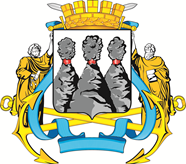 ГОРОДСКАЯ ДУМАПЕТРОПАВЛОВСК-КАМЧАТСКОГО ГОРОДСКОГО ОКРУГАот 27.10.2021 № 1069-р42-я сессияг.Петропавловск-КамчатскийО награждении Почетной грамотой Городской Думы Петропавловск-Камчатского городского округа Бояркиной Юлии АлександровныПредседатель Городской Думы Петропавловск-Камчатского городского округа Г.В. Монахова